BAUDINARD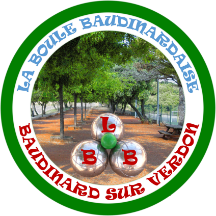 PÉTANQUE 2021ATTENTION ! Les heures correspondent aux débuts des inscriptions.Les tournois débuteront trente minutes après, soit à 14h30(10h le 14.08.2020 et 9h30 le 16.08.2020                       03 juillet à 14h. Doublettes choisies10 juillet à 14h. Doublettes choisies14 juillet à 14h. Doublettes choisies     24 juillet à 14h. Doublettes choisies31 juillet à 14h. Doublettes choisies             07 août à 14h. Doublettes choisies13 août à 14h. Triplettes à la mêlée (13août : Réservés aux inscrits a l aïoli)         14 août à 9h30. Triplettes choisies16 août à 9h. Doublettes à la mêlée(réservé aux enfants de 6 à 13 ans)17 août à 14h. MIXTE. Doublettes choisies21 août à 14h. Doublettes choisies28 août à 14h. Doublettes choisiesTrois parties assurées – Inscriptions au boulodrome.Début des tournois. TRENTE minutes APRÈS les horaires ci-dessusMise. 6 € par doublette — 4 € pour les adhérents — 10 € le 14 aoûtRécompenses aux trois premières équipes